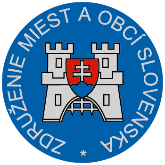 Materiál na rokovanie Hospodárskej a sociálnej rady SRDňa 21. 5. 2018       k bodu č. 1)Stanovisko ZMOS knávrhu zákona o štátnych sviatkoch    Všeobecne k návrhu:Nakoľko si v roku 2018 pripomíname sté výročie prijatia Deklarácie slovenského národa z 30. októbra 1918 v Turčianskom Sv. Martine, ktorou sa predstavitelia slovenského národa prihlásili k sebaurčovaciemu právu národov a k vzniku samostatného česko-slovenského štátu, sa navrhuje, aby bol 30. október v roku 2018 štátnym sviatkom. Na základe  uvedeného sa navrhuje, aby 30. október nebol v roku 2018 len pamätným dňom, ale štátnym sviatkom.Predkladaný návrh nemá vplyv na rozpočet verejnej správy, vplyv na podnikateľské prostredie, sociálne vplyvy, vplyv na životné prostredie, vplyv na informatizáciu spoločnosti, ani vplyv na služby verejnej správy pre občana.Účinnosť návrhu zákona sa navrhuje dňom vyhlásenia. Pripomienky k návrhu:ZMOS k predloženému návrhu zákona neuplatňuje žiadne pripomienky.Záver:ZMOS navrhuje, aby HSR SR odporučila návrh zákona na ďalšie legislatívne konanie.Michal Sýkora 							         predseda ZMOS